苍南县行政许可标准 (事项编码: 010034400000253726614330327）林木采伐许可申请办事指南发布日期：年月日                        实施日期：年月日苍南县龙港镇农村发展服务局林木采伐许可申请办事指南一、受理范围林木所有者申请林木采伐（农村居民采伐自留地和房前屋后个人所有的零星林木除外）。二、事项审查类型前审后批。三、审批依据 全国人民代表大会常务委员会 2009年8月27日《中华人民共和国森林法》第三十二、三十三、三十四、三十五条四、受理机构苍南县龙港镇农村发展服务局五、决定机构苍南县龙港镇农村发展服务局六、数量限制无限制。七、申请条件1、如实提供相关材料
2、山林权属清楚无争议
八、申请材料目录纸质申请材料采用A4纸，手写材料应当字迹工整、清晰，复印件申请人均应签名、复印清晰、大小与原件相符。申请材料目录九、办理基本流程1.取号。申请人在排队叫号机取得办理顺序号。2.申请。申请人按顺序号到窗口提出申请，提交申请材料。3.受理。窗口人员核验申请材料，符合申请资格，并材料齐全、符合规定格式的当场出具《受理回执》。不符合受理条件的，当场出具《申请材料补正告知书》，或出具不予受理通知书。4.审查。部门在承诺时限内审查决定，予以通过的，签发通过决定，制作结果文书；不予通过的，出具不予通过决定书。5.告知结果及取证。窗口办结，通知申请人到窗口领取或邮寄办理结果。十、办结时限1、受理时限：申请材料齐全且符合法定形式的，予以受理。2、法定办理时限：10个工作日3、承诺办理时限：5个工作日（公示、论证、整改的时间不计入承诺时限。若有上述情况，则取件时间顺延。十一、收费依据及标准不收费十二、审批证件审批证件为《林木采伐许可证》。十三、结果送达办结后一个工作日内，窗口领取或者快递送达。十四、咨询、投诉、行政复议或行政诉讼渠道申请人可通过电话、网上、窗口等方式进行咨询和审批进程查询。电话查询：0577-68621030；窗口查询：龙港镇行政审批服务中心二楼农村发展服务窗口。申请人可通过电话、网上等方式进行投诉。电话投诉：0577-59902558；申请人对本行政许可事项的办理结果有异议的，可依法申请行政复议或提起行政诉讼。十五、办公地址和时间十六、附件附件1.流程图附件2.《林木采伐申请表》（空白表格及示例表格）附件3. 公示（空白表格）附件1：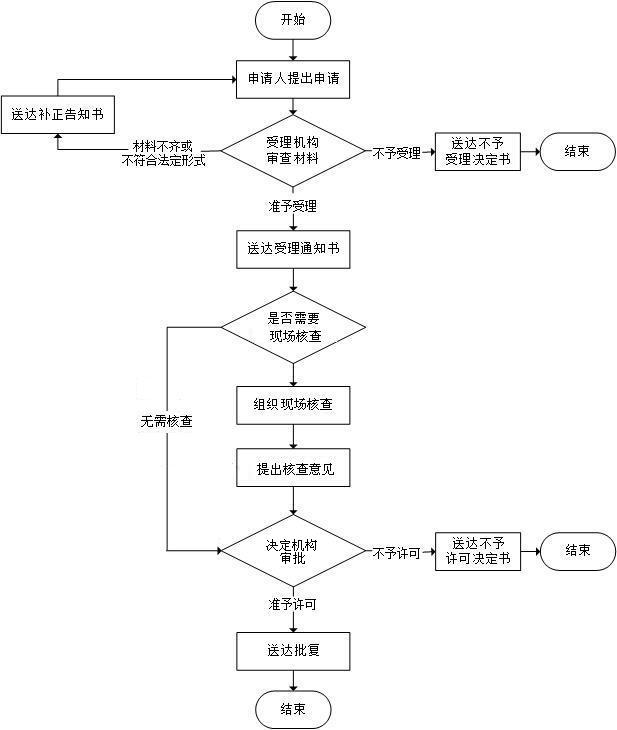 附件2林木采伐申请表本单位（人）申请采伐座落在县（市、区）乡（镇、街道、林场）村（林班），该山场的林权证号码为小班土名的林木。林权证字号，山场编号。林木采伐申请表本单位（人）申请采伐座落在苍南县（市、区）桥墩乡（镇、街道、林场）   XX   村（林班），该山场的林权证号码为    C00011111     小班    3      土名  XXX      的林木。林权证字号   XXXXXX        ，山场编号    123      。附件3林木采伐公示根据（单位、个人）林木采伐申请，经对申请材料的审核，拟同意在村小地名（土名）（小班号为），东至、南至、西至、北至，采伐林木立方米蓄积(材积立方米)。本采伐地块公示7天，如无异议，将由有关单位依法核发林木采伐许可证。现将有关内容公示如下：单位：亩、立方米、株采伐申请人：监督员：请广大群众进行采伐监督，如发现实施的采伐作业等与上述规定不符，请拨打举报电话：，或向当地林业主管部门举报。公示单位：村民委员会（章）年月日材料名称要求原件（份/套）复印件
（份/套）纸质/电子版是否必要，何种情况需提供1. 林木采伐申请表统一格式，A4纸，20纸质必要2.申请单位或者个人的身份证明材料A4纸复印加盖单位公章02纸质必要3. 林木权属证书等有关权属证明材料A4纸复印加盖单位公章02纸质必要采伐国有林、公益林、天然阔叶林，以及采伐护路林和城镇林木的，应当提交相应的采伐作业设计文件；上年度采伐更新证明文件。A4纸复印加盖单位公章02纸质非必要（采伐国有林、公益林、天然阔叶林，以及采伐护路林和城镇林木的）5. 采伐集体林或者个人所有的林木的，应当提交采伐目的、地点、树种、林况、面积、蓄积量、方式和更新措施等内容的文件。统一格式，A4纸11纸质非必要（采伐集体林或者个人所有的林木）6. 公示及公示照片统一格式，A4纸20纸质必要7、征占用林地采伐提供使用林地审核同意书；涉及采伐国家一级公益林的，提供森林经理学、生态学等领域林业专家的评审意见。统一格式，A4纸20纸质非必要（有涉及提供）服务窗口联系电话办公时间交通指引龙港行政审批中心二楼农村发展服务窗口0577-68621030冬令：上午8:30—11:30，下午14:00—17:00；夏令：上午8:30—11:30，下午14:30—17:30；星期一至星期五（节假日除外）。苍南县龙港镇柳南路采伐申请人采伐申请人联系电话联系电话联系电话身份证号码或代码证代码身份证号码或代码证代码身份证号码或代码证代码身份证号码或代码证代码家庭或机构住址家庭或机构住址家庭或机构住址家庭或机构住址家庭或机构住址采伐时间采伐时间是否插花山是否插花山是否插花山权属权属权属权属起源起源森林类别森林类别采伐类型采伐类型采伐类型采伐方式采伐方式采伐方式采伐方式采伐强度采伐强度采伐面积（公顷）采伐面积（公顷）采伐株数（株）采伐株数（株）采伐株数（株）林种林种林种林种二级林种二级林种申请依据申请依据小班蓄积（立方米）小班蓄积（立方米）小班蓄积（立方米）郁闭度郁闭度郁闭度郁闭度优势树种优势树种采伐四至采伐四至东至东至东至南至南至南至南至采伐四至采伐四至西至西至西至北至北至北至北至GPS坐标GPS坐标东至（x,y）南至（x,y）西至（x,y）北至（x,y）东至（x,y）南至（x,y）西至（x,y）北至（x,y）东至（x,y）南至（x,y）西至（x,y）北至（x,y）东至（x,y）南至（x,y）西至（x,y）北至（x,y）东至（x,y）南至（x,y）西至（x,y）北至（x,y）东至（x,y）南至（x,y）西至（x,y）北至（x,y）东至（x,y）南至（x,y）西至（x,y）北至（x,y）东至（x,y）南至（x,y）西至（x,y）北至（x,y）东至（x,y）南至（x,y）西至（x,y）北至（x,y）东至（x,y）南至（x,y）西至（x,y）北至（x,y）东至（x,y）南至（x,y）西至（x,y）北至（x,y）东至（x,y）南至（x,y）西至（x,y）北至（x,y）东至（x,y）南至（x,y）西至（x,y）北至（x,y）东至（x,y）南至（x,y）西至（x,y）北至（x,y）东至（x,y）南至（x,y）西至（x,y）北至（x,y）东至（x,y）南至（x,y）西至（x,y）北至（x,y）东至（x,y）南至（x,y）西至（x,y）北至（x,y）东至（x,y）南至（x,y）西至（x,y）北至（x,y）东至（x,y）南至（x,y）西至（x,y）北至（x,y）采伐数量蓄积(立方米)蓄积(立方米)蓄积(立方米)其中其中其中其中其中其中其中其中其中其中其中其中采伐数量蓄积(立方米)蓄积(立方米)蓄积(立方米)杉木松木松木阔叶树种阔叶树种采伐数量材积(立方米)材积(立方米)材积(立方米)商品材杉木松木松木阔叶树种阔叶树种采伐数量材积(立方米)材积(立方米)材积(立方米)非商品材杉木松木松木阔叶树种阔叶树种采伐数量材积(立方米)材积(立方米)材积(立方米)毛竹(株数)更新造林年限更新造林年限更新造林年限更新造林年限更新面积(公顷)更新树种更新树种更新树种更新树种更新方式更新方式上年度采伐迹地更新造林情况上年度采伐迹地更新造林情况上年度采伐迹地更新造林情况上年度采伐迹地更新造林情况上年度采伐迹地更新造林情况上年度采伐迹地更新造林情况上年度采伐迹地更新造林情况申请人已提交的材料：（在下列清单小方框中打“√”）□1、身份证明材料；□2、林木权属证明材料；□3、采伐作业设计文件；□4、采伐相关内容文件；□5、采伐迹地更新造林协议；□6、其它相关材料。申请人已提交的材料：（在下列清单小方框中打“√”）□1、身份证明材料；□2、林木权属证明材料；□3、采伐作业设计文件；□4、采伐相关内容文件；□5、采伐迹地更新造林协议；□6、其它相关材料。申请人已提交的材料：（在下列清单小方框中打“√”）□1、身份证明材料；□2、林木权属证明材料；□3、采伐作业设计文件；□4、采伐相关内容文件；□5、采伐迹地更新造林协议；□6、其它相关材料。申请人已提交的材料：（在下列清单小方框中打“√”）□1、身份证明材料；□2、林木权属证明材料；□3、采伐作业设计文件；□4、采伐相关内容文件；□5、采伐迹地更新造林协议；□6、其它相关材料。申请人已提交的材料：（在下列清单小方框中打“√”）□1、身份证明材料；□2、林木权属证明材料；□3、采伐作业设计文件；□4、采伐相关内容文件；□5、采伐迹地更新造林协议；□6、其它相关材料。申请人已提交的材料：（在下列清单小方框中打“√”）□1、身份证明材料；□2、林木权属证明材料；□3、采伐作业设计文件；□4、采伐相关内容文件；□5、采伐迹地更新造林协议；□6、其它相关材料。申请人已提交的材料：（在下列清单小方框中打“√”）□1、身份证明材料；□2、林木权属证明材料；□3、采伐作业设计文件；□4、采伐相关内容文件；□5、采伐迹地更新造林协议；□6、其它相关材料。申请人已提交的材料：（在下列清单小方框中打“√”）□1、身份证明材料；□2、林木权属证明材料；□3、采伐作业设计文件；□4、采伐相关内容文件；□5、采伐迹地更新造林协议；□6、其它相关材料。申请人已提交的材料：（在下列清单小方框中打“√”）□1、身份证明材料；□2、林木权属证明材料；□3、采伐作业设计文件；□4、采伐相关内容文件；□5、采伐迹地更新造林协议；□6、其它相关材料。申请人已提交的材料：（在下列清单小方框中打“√”）□1、身份证明材料；□2、林木权属证明材料；□3、采伐作业设计文件；□4、采伐相关内容文件；□5、采伐迹地更新造林协议；□6、其它相关材料。申请人已提交的材料：（在下列清单小方框中打“√”）□1、身份证明材料；□2、林木权属证明材料；□3、采伐作业设计文件；□4、采伐相关内容文件；□5、采伐迹地更新造林协议；□6、其它相关材料。申请人已提交的材料：（在下列清单小方框中打“√”）□1、身份证明材料；□2、林木权属证明材料；□3、采伐作业设计文件；□4、采伐相关内容文件；□5、采伐迹地更新造林协议；□6、其它相关材料。申请人已提交的材料：（在下列清单小方框中打“√”）□1、身份证明材料；□2、林木权属证明材料；□3、采伐作业设计文件；□4、采伐相关内容文件；□5、采伐迹地更新造林协议；□6、其它相关材料。申请人已提交的材料：（在下列清单小方框中打“√”）□1、身份证明材料；□2、林木权属证明材料；□3、采伐作业设计文件；□4、采伐相关内容文件；□5、采伐迹地更新造林协议；□6、其它相关材料。申请人已提交的材料：（在下列清单小方框中打“√”）□1、身份证明材料；□2、林木权属证明材料；□3、采伐作业设计文件；□4、采伐相关内容文件；□5、采伐迹地更新造林协议；□6、其它相关材料。申请人已提交的材料：（在下列清单小方框中打“√”）□1、身份证明材料；□2、林木权属证明材料；□3、采伐作业设计文件；□4、采伐相关内容文件；□5、采伐迹地更新造林协议；□6、其它相关材料。申请人已提交的材料：（在下列清单小方框中打“√”）□1、身份证明材料；□2、林木权属证明材料；□3、采伐作业设计文件；□4、采伐相关内容文件；□5、采伐迹地更新造林协议；□6、其它相关材料。申请人已提交的材料：（在下列清单小方框中打“√”）□1、身份证明材料；□2、林木权属证明材料；□3、采伐作业设计文件；□4、采伐相关内容文件；□5、采伐迹地更新造林协议；□6、其它相关材料。申请人已提交的材料：（在下列清单小方框中打“√”）□1、身份证明材料；□2、林木权属证明材料；□3、采伐作业设计文件；□4、采伐相关内容文件；□5、采伐迹地更新造林协议；□6、其它相关材料。申请人已提交的材料：（在下列清单小方框中打“√”）□1、身份证明材料；□2、林木权属证明材料；□3、采伐作业设计文件；□4、采伐相关内容文件；□5、采伐迹地更新造林协议；□6、其它相关材料。申请人已提交的材料：（在下列清单小方框中打“√”）□1、身份证明材料；□2、林木权属证明材料；□3、采伐作业设计文件；□4、采伐相关内容文件；□5、采伐迹地更新造林协议；□6、其它相关材料。本单位（人）提供的上述申请内容真实，四至无纠纷，村民无异议，保证按规定采伐林木，及时完成更新造林任务，要求上级部门批准采伐。申请人签字（章）：本单位（人）提供的上述申请内容真实，四至无纠纷，村民无异议，保证按规定采伐林木，及时完成更新造林任务，要求上级部门批准采伐。申请人签字（章）：本单位（人）提供的上述申请内容真实，四至无纠纷，村民无异议，保证按规定采伐林木，及时完成更新造林任务，要求上级部门批准采伐。申请人签字（章）：本单位（人）提供的上述申请内容真实，四至无纠纷，村民无异议，保证按规定采伐林木，及时完成更新造林任务，要求上级部门批准采伐。申请人签字（章）：本单位（人）提供的上述申请内容真实，四至无纠纷，村民无异议，保证按规定采伐林木，及时完成更新造林任务，要求上级部门批准采伐。申请人签字（章）：本单位（人）提供的上述申请内容真实，四至无纠纷，村民无异议，保证按规定采伐林木，及时完成更新造林任务，要求上级部门批准采伐。申请人签字（章）：本单位（人）提供的上述申请内容真实，四至无纠纷，村民无异议，保证按规定采伐林木，及时完成更新造林任务，要求上级部门批准采伐。申请人签字（章）：本单位（人）提供的上述申请内容真实，四至无纠纷，村民无异议，保证按规定采伐林木，及时完成更新造林任务，要求上级部门批准采伐。申请人签字（章）：本单位（人）提供的上述申请内容真实，四至无纠纷，村民无异议，保证按规定采伐林木，及时完成更新造林任务，要求上级部门批准采伐。申请人签字（章）：本单位（人）提供的上述申请内容真实，四至无纠纷，村民无异议，保证按规定采伐林木，及时完成更新造林任务，要求上级部门批准采伐。申请人签字（章）：本单位（人）提供的上述申请内容真实，四至无纠纷，村民无异议，保证按规定采伐林木，及时完成更新造林任务，要求上级部门批准采伐。申请人签字（章）：本单位（人）提供的上述申请内容真实，四至无纠纷，村民无异议，保证按规定采伐林木，及时完成更新造林任务，要求上级部门批准采伐。申请人签字（章）：本单位（人）提供的上述申请内容真实，四至无纠纷，村民无异议，保证按规定采伐林木，及时完成更新造林任务，要求上级部门批准采伐。申请人签字（章）：本单位（人）提供的上述申请内容真实，四至无纠纷，村民无异议，保证按规定采伐林木，及时完成更新造林任务，要求上级部门批准采伐。申请人签字（章）：本单位（人）提供的上述申请内容真实，四至无纠纷，村民无异议，保证按规定采伐林木，及时完成更新造林任务，要求上级部门批准采伐。申请人签字（章）：本单位（人）提供的上述申请内容真实，四至无纠纷，村民无异议，保证按规定采伐林木，及时完成更新造林任务，要求上级部门批准采伐。申请人签字（章）：本单位（人）提供的上述申请内容真实，四至无纠纷，村民无异议，保证按规定采伐林木，及时完成更新造林任务，要求上级部门批准采伐。申请人签字（章）：本单位（人）提供的上述申请内容真实，四至无纠纷，村民无异议，保证按规定采伐林木，及时完成更新造林任务，要求上级部门批准采伐。申请人签字（章）：本单位（人）提供的上述申请内容真实，四至无纠纷，村民无异议，保证按规定采伐林木，及时完成更新造林任务，要求上级部门批准采伐。申请人签字（章）：本单位（人）提供的上述申请内容真实，四至无纠纷，村民无异议，保证按规定采伐林木，及时完成更新造林任务，要求上级部门批准采伐。申请人签字（章）：本单位（人）提供的上述申请内容真实，四至无纠纷，村民无异议，保证按规定采伐林木，及时完成更新造林任务，要求上级部门批准采伐。申请人签字（章）：权属及采伐公示结果证明权属及采伐公示结果证明权属及采伐公示结果证明兹有本村（单位）（户、组）申请采伐林木的山场四至清楚无纠纷，林木所有权或使用权确系其所有；该申请表所列有关内容已于年月日至年月日在我村（单位）公示7天，结果如下：证明人：年月日（公章）兹有本村（单位）（户、组）申请采伐林木的山场四至清楚无纠纷，林木所有权或使用权确系其所有；该申请表所列有关内容已于年月日至年月日在我村（单位）公示7天，结果如下：证明人：年月日（公章）兹有本村（单位）（户、组）申请采伐林木的山场四至清楚无纠纷，林木所有权或使用权确系其所有；该申请表所列有关内容已于年月日至年月日在我村（单位）公示7天，结果如下：证明人：年月日（公章）兹有本村（单位）（户、组）申请采伐林木的山场四至清楚无纠纷，林木所有权或使用权确系其所有；该申请表所列有关内容已于年月日至年月日在我村（单位）公示7天，结果如下：证明人：年月日（公章）兹有本村（单位）（户、组）申请采伐林木的山场四至清楚无纠纷，林木所有权或使用权确系其所有；该申请表所列有关内容已于年月日至年月日在我村（单位）公示7天，结果如下：证明人：年月日（公章）兹有本村（单位）（户、组）申请采伐林木的山场四至清楚无纠纷，林木所有权或使用权确系其所有；该申请表所列有关内容已于年月日至年月日在我村（单位）公示7天，结果如下：证明人：年月日（公章）兹有本村（单位）（户、组）申请采伐林木的山场四至清楚无纠纷，林木所有权或使用权确系其所有；该申请表所列有关内容已于年月日至年月日在我村（单位）公示7天，结果如下：证明人：年月日（公章）兹有本村（单位）（户、组）申请采伐林木的山场四至清楚无纠纷，林木所有权或使用权确系其所有；该申请表所列有关内容已于年月日至年月日在我村（单位）公示7天，结果如下：证明人：年月日（公章）兹有本村（单位）（户、组）申请采伐林木的山场四至清楚无纠纷，林木所有权或使用权确系其所有；该申请表所列有关内容已于年月日至年月日在我村（单位）公示7天，结果如下：证明人：年月日（公章）兹有本村（单位）（户、组）申请采伐林木的山场四至清楚无纠纷，林木所有权或使用权确系其所有；该申请表所列有关内容已于年月日至年月日在我村（单位）公示7天，结果如下：证明人：年月日（公章）兹有本村（单位）（户、组）申请采伐林木的山场四至清楚无纠纷，林木所有权或使用权确系其所有；该申请表所列有关内容已于年月日至年月日在我村（单位）公示7天，结果如下：证明人：年月日（公章）兹有本村（单位）（户、组）申请采伐林木的山场四至清楚无纠纷，林木所有权或使用权确系其所有；该申请表所列有关内容已于年月日至年月日在我村（单位）公示7天，结果如下：证明人：年月日（公章）兹有本村（单位）（户、组）申请采伐林木的山场四至清楚无纠纷，林木所有权或使用权确系其所有；该申请表所列有关内容已于年月日至年月日在我村（单位）公示7天，结果如下：证明人：年月日（公章）兹有本村（单位）（户、组）申请采伐林木的山场四至清楚无纠纷，林木所有权或使用权确系其所有；该申请表所列有关内容已于年月日至年月日在我村（单位）公示7天，结果如下：证明人：年月日（公章）兹有本村（单位）（户、组）申请采伐林木的山场四至清楚无纠纷，林木所有权或使用权确系其所有；该申请表所列有关内容已于年月日至年月日在我村（单位）公示7天，结果如下：证明人：年月日（公章）兹有本村（单位）（户、组）申请采伐林木的山场四至清楚无纠纷，林木所有权或使用权确系其所有；该申请表所列有关内容已于年月日至年月日在我村（单位）公示7天，结果如下：证明人：年月日（公章）兹有本村（单位）（户、组）申请采伐林木的山场四至清楚无纠纷，林木所有权或使用权确系其所有；该申请表所列有关内容已于年月日至年月日在我村（单位）公示7天，结果如下：证明人：年月日（公章）兹有本村（单位）（户、组）申请采伐林木的山场四至清楚无纠纷，林木所有权或使用权确系其所有；该申请表所列有关内容已于年月日至年月日在我村（单位）公示7天，结果如下：证明人：年月日（公章）审核意见：审核意见：审核意见：审核意见：审核意见：审核意见：审核意见：审核意见：审核意见：审核意见：审批意见：审批意见：审批意见：审批意见：审批意见：审批意见：审批意见：审批意见：审批意见：审批意见：审批意见：采伐申请人采伐申请人张三张三张三联系电话联系电话联系电话68393333683933336839333368393333身份证号码或代码证代码身份证号码或代码证代码身份证号码或代码证代码身份证号码或代码证代码身份证号码或代码证代码3303XXXXXXXXXXXXXX3303XXXXXXXXXXXXXX3303XXXXXXXXXXXXXX3303XXXXXXXXXXXXXX家庭或机构住址家庭或机构住址家庭或机构住址家庭或机构住址家庭或机构住址苍南县桥墩镇XX村苍南县桥墩镇XX村苍南县桥墩镇XX村苍南县桥墩镇XX村苍南县桥墩镇XX村苍南县桥墩镇XX村苍南县桥墩镇XX村苍南县桥墩镇XX村苍南县桥墩镇XX村苍南县桥墩镇XX村苍南县桥墩镇XX村苍南县桥墩镇XX村苍南县桥墩镇XX村苍南县桥墩镇XX村苍南县桥墩镇XX村苍南县桥墩镇XX村采伐时间采伐时间2014年7月1日-9月30日2014年7月1日-9月30日2014年7月1日-9月30日是否插花山是否插花山是否插花山否否权属权属权属权属权属个人个人起源人工人工人工森林类别森林类别商品林商品林商品林采伐类型采伐类型采伐类型主伐主伐采伐方式采伐方式采伐方式采伐方式采伐方式择伐择伐采伐强度40%40%40%采伐面积（公顷）采伐面积（公顷）111采伐株数（株）采伐株数（株）采伐株数（株）158158林种林种林种林种林种用材林用材林二级林种一般用材林一般用材林一般用材林申请依据申请依据经营方案经营方案经营方案小班蓄积（立方米）小班蓄积（立方米）小班蓄积（立方米）100100郁闭度郁闭度郁闭度郁闭度郁闭度0.70.7优势树种杉木杉木杉木采伐四至采伐四至东至东至东至李四自留山李四自留山李四自留山李四自留山李四自留山李四自留山南至南至南至南至南至小沟小沟小沟小沟小沟采伐四至采伐四至西至西至西至小岗小岗小岗小岗小岗小岗北至北至北至北至北至小路小路小路小路小路GPS坐标GPS坐标东至（x,y）南至（x,y）西至（x,y）北至（x,y）东至（x,y）南至（x,y）西至（x,y）北至（x,y）东至（x,y）南至（x,y）西至（x,y）北至（x,y）东至（x,y）南至（x,y）西至（x,y）北至（x,y）东至（x,y）南至（x,y）西至（x,y）北至（x,y）东至（x,y）南至（x,y）西至（x,y）北至（x,y）东至（x,y）南至（x,y）西至（x,y）北至（x,y）东至（x,y）南至（x,y）西至（x,y）北至（x,y）东至（x,y）南至（x,y）西至（x,y）北至（x,y）东至（x,y）南至（x,y）西至（x,y）北至（x,y）东至（x,y）南至（x,y）西至（x,y）北至（x,y）东至（x,y）南至（x,y）西至（x,y）北至（x,y）东至（x,y）南至（x,y）西至（x,y）北至（x,y）东至（x,y）南至（x,y）西至（x,y）北至（x,y）东至（x,y）南至（x,y）西至（x,y）北至（x,y）东至（x,y）南至（x,y）西至（x,y）北至（x,y）东至（x,y）南至（x,y）西至（x,y）北至（x,y）东至（x,y）南至（x,y）西至（x,y）北至（x,y）东至（x,y）南至（x,y）西至（x,y）北至（x,y）采伐数量蓄积(立方米)蓄积(立方米)蓄积(立方米)2020202020其中其中其中其中其中其中其中其中其中其中其中其中采伐数量蓄积(立方米)蓄积(立方米)蓄积(立方米)2020202020杉木202020松木松木阔叶树种采伐数量材积(立方米)材积(立方米)材积(立方米)1212商品材1212杉木121212松木松木阔叶树种采伐数量材积(立方米)材积(立方米)材积(立方米)1212非商品材杉木松木松木阔叶树种采伐数量材积(立方米)材积(立方米)材积(立方米)1212毛竹(株数)更新造林年限更新造林年限更新造林年限更新造林年限2015年2015年更新面积(公顷)11更新树种更新树种更新树种更新树种更新树种杉木杉木杉木更新方式自然更新自然更新自然更新上年度采伐迹地更新造林情况上年度采伐迹地更新造林情况上年度采伐迹地更新造林情况上年度采伐迹地更新造林情况上年度采伐迹地更新造林情况上年度采伐迹地更新造林情况上年度采伐迹地更新造林情况已更新。已更新。已更新。已更新。已更新。已更新。已更新。已更新。已更新。已更新。已更新。已更新。已更新。已更新。申请人已提交的材料：（在下列清单小方框中打“√”）√1、身份证明材料；√2、林木权属证明材料；□3、采伐作业设计文件；√4、采伐相关内容文件；√5、采伐迹地更新造林协议；□6、其它相关材料。申请人已提交的材料：（在下列清单小方框中打“√”）√1、身份证明材料；√2、林木权属证明材料；□3、采伐作业设计文件；√4、采伐相关内容文件；√5、采伐迹地更新造林协议；□6、其它相关材料。申请人已提交的材料：（在下列清单小方框中打“√”）√1、身份证明材料；√2、林木权属证明材料；□3、采伐作业设计文件；√4、采伐相关内容文件；√5、采伐迹地更新造林协议；□6、其它相关材料。申请人已提交的材料：（在下列清单小方框中打“√”）√1、身份证明材料；√2、林木权属证明材料；□3、采伐作业设计文件；√4、采伐相关内容文件；√5、采伐迹地更新造林协议；□6、其它相关材料。申请人已提交的材料：（在下列清单小方框中打“√”）√1、身份证明材料；√2、林木权属证明材料；□3、采伐作业设计文件；√4、采伐相关内容文件；√5、采伐迹地更新造林协议；□6、其它相关材料。申请人已提交的材料：（在下列清单小方框中打“√”）√1、身份证明材料；√2、林木权属证明材料；□3、采伐作业设计文件；√4、采伐相关内容文件；√5、采伐迹地更新造林协议；□6、其它相关材料。申请人已提交的材料：（在下列清单小方框中打“√”）√1、身份证明材料；√2、林木权属证明材料；□3、采伐作业设计文件；√4、采伐相关内容文件；√5、采伐迹地更新造林协议；□6、其它相关材料。申请人已提交的材料：（在下列清单小方框中打“√”）√1、身份证明材料；√2、林木权属证明材料；□3、采伐作业设计文件；√4、采伐相关内容文件；√5、采伐迹地更新造林协议；□6、其它相关材料。申请人已提交的材料：（在下列清单小方框中打“√”）√1、身份证明材料；√2、林木权属证明材料；□3、采伐作业设计文件；√4、采伐相关内容文件；√5、采伐迹地更新造林协议；□6、其它相关材料。申请人已提交的材料：（在下列清单小方框中打“√”）√1、身份证明材料；√2、林木权属证明材料；□3、采伐作业设计文件；√4、采伐相关内容文件；√5、采伐迹地更新造林协议；□6、其它相关材料。申请人已提交的材料：（在下列清单小方框中打“√”）√1、身份证明材料；√2、林木权属证明材料；□3、采伐作业设计文件；√4、采伐相关内容文件；√5、采伐迹地更新造林协议；□6、其它相关材料。申请人已提交的材料：（在下列清单小方框中打“√”）√1、身份证明材料；√2、林木权属证明材料；□3、采伐作业设计文件；√4、采伐相关内容文件；√5、采伐迹地更新造林协议；□6、其它相关材料。申请人已提交的材料：（在下列清单小方框中打“√”）√1、身份证明材料；√2、林木权属证明材料；□3、采伐作业设计文件；√4、采伐相关内容文件；√5、采伐迹地更新造林协议；□6、其它相关材料。申请人已提交的材料：（在下列清单小方框中打“√”）√1、身份证明材料；√2、林木权属证明材料；□3、采伐作业设计文件；√4、采伐相关内容文件；√5、采伐迹地更新造林协议；□6、其它相关材料。申请人已提交的材料：（在下列清单小方框中打“√”）√1、身份证明材料；√2、林木权属证明材料；□3、采伐作业设计文件；√4、采伐相关内容文件；√5、采伐迹地更新造林协议；□6、其它相关材料。申请人已提交的材料：（在下列清单小方框中打“√”）√1、身份证明材料；√2、林木权属证明材料；□3、采伐作业设计文件；√4、采伐相关内容文件；√5、采伐迹地更新造林协议；□6、其它相关材料。申请人已提交的材料：（在下列清单小方框中打“√”）√1、身份证明材料；√2、林木权属证明材料；□3、采伐作业设计文件；√4、采伐相关内容文件；√5、采伐迹地更新造林协议；□6、其它相关材料。申请人已提交的材料：（在下列清单小方框中打“√”）√1、身份证明材料；√2、林木权属证明材料；□3、采伐作业设计文件；√4、采伐相关内容文件；√5、采伐迹地更新造林协议；□6、其它相关材料。申请人已提交的材料：（在下列清单小方框中打“√”）√1、身份证明材料；√2、林木权属证明材料；□3、采伐作业设计文件；√4、采伐相关内容文件；√5、采伐迹地更新造林协议；□6、其它相关材料。申请人已提交的材料：（在下列清单小方框中打“√”）√1、身份证明材料；√2、林木权属证明材料；□3、采伐作业设计文件；√4、采伐相关内容文件；√5、采伐迹地更新造林协议；□6、其它相关材料。申请人已提交的材料：（在下列清单小方框中打“√”）√1、身份证明材料；√2、林木权属证明材料；□3、采伐作业设计文件；√4、采伐相关内容文件；√5、采伐迹地更新造林协议；□6、其它相关材料。本单位（人）提供的上述申请内容真实，四至无纠纷，村民无异议，保证按规定采伐林木，及时完成更新造林任务，要求上级部门批准采伐。申请人签字（章）：张三本单位（人）提供的上述申请内容真实，四至无纠纷，村民无异议，保证按规定采伐林木，及时完成更新造林任务，要求上级部门批准采伐。申请人签字（章）：张三本单位（人）提供的上述申请内容真实，四至无纠纷，村民无异议，保证按规定采伐林木，及时完成更新造林任务，要求上级部门批准采伐。申请人签字（章）：张三本单位（人）提供的上述申请内容真实，四至无纠纷，村民无异议，保证按规定采伐林木，及时完成更新造林任务，要求上级部门批准采伐。申请人签字（章）：张三本单位（人）提供的上述申请内容真实，四至无纠纷，村民无异议，保证按规定采伐林木，及时完成更新造林任务，要求上级部门批准采伐。申请人签字（章）：张三本单位（人）提供的上述申请内容真实，四至无纠纷，村民无异议，保证按规定采伐林木，及时完成更新造林任务，要求上级部门批准采伐。申请人签字（章）：张三本单位（人）提供的上述申请内容真实，四至无纠纷，村民无异议，保证按规定采伐林木，及时完成更新造林任务，要求上级部门批准采伐。申请人签字（章）：张三本单位（人）提供的上述申请内容真实，四至无纠纷，村民无异议，保证按规定采伐林木，及时完成更新造林任务，要求上级部门批准采伐。申请人签字（章）：张三本单位（人）提供的上述申请内容真实，四至无纠纷，村民无异议，保证按规定采伐林木，及时完成更新造林任务，要求上级部门批准采伐。申请人签字（章）：张三本单位（人）提供的上述申请内容真实，四至无纠纷，村民无异议，保证按规定采伐林木，及时完成更新造林任务，要求上级部门批准采伐。申请人签字（章）：张三本单位（人）提供的上述申请内容真实，四至无纠纷，村民无异议，保证按规定采伐林木，及时完成更新造林任务，要求上级部门批准采伐。申请人签字（章）：张三本单位（人）提供的上述申请内容真实，四至无纠纷，村民无异议，保证按规定采伐林木，及时完成更新造林任务，要求上级部门批准采伐。申请人签字（章）：张三本单位（人）提供的上述申请内容真实，四至无纠纷，村民无异议，保证按规定采伐林木，及时完成更新造林任务，要求上级部门批准采伐。申请人签字（章）：张三本单位（人）提供的上述申请内容真实，四至无纠纷，村民无异议，保证按规定采伐林木，及时完成更新造林任务，要求上级部门批准采伐。申请人签字（章）：张三本单位（人）提供的上述申请内容真实，四至无纠纷，村民无异议，保证按规定采伐林木，及时完成更新造林任务，要求上级部门批准采伐。申请人签字（章）：张三本单位（人）提供的上述申请内容真实，四至无纠纷，村民无异议，保证按规定采伐林木，及时完成更新造林任务，要求上级部门批准采伐。申请人签字（章）：张三本单位（人）提供的上述申请内容真实，四至无纠纷，村民无异议，保证按规定采伐林木，及时完成更新造林任务，要求上级部门批准采伐。申请人签字（章）：张三本单位（人）提供的上述申请内容真实，四至无纠纷，村民无异议，保证按规定采伐林木，及时完成更新造林任务，要求上级部门批准采伐。申请人签字（章）：张三本单位（人）提供的上述申请内容真实，四至无纠纷，村民无异议，保证按规定采伐林木，及时完成更新造林任务，要求上级部门批准采伐。申请人签字（章）：张三本单位（人）提供的上述申请内容真实，四至无纠纷，村民无异议，保证按规定采伐林木，及时完成更新造林任务，要求上级部门批准采伐。申请人签字（章）：张三本单位（人）提供的上述申请内容真实，四至无纠纷，村民无异议，保证按规定采伐林木，及时完成更新造林任务，要求上级部门批准采伐。申请人签字（章）：张三权属及采伐公示结果证明权属及采伐公示结果证明权属及采伐公示结果证明兹有本村（单位）张三（户、组）申请采伐林木的山场四至清楚无纠纷，林木所有权或使用权确系其所有；该申请表所列有关内容已于 2014  年  6  月 10   日至  2014  年 6 月  16  日在我村（单位）公示7天，结果如下：经公示，无异议。证明人：两名村干部签字     2014 年  6 月 17 日（公章）兹有本村（单位）张三（户、组）申请采伐林木的山场四至清楚无纠纷，林木所有权或使用权确系其所有；该申请表所列有关内容已于 2014  年  6  月 10   日至  2014  年 6 月  16  日在我村（单位）公示7天，结果如下：经公示，无异议。证明人：两名村干部签字     2014 年  6 月 17 日（公章）兹有本村（单位）张三（户、组）申请采伐林木的山场四至清楚无纠纷，林木所有权或使用权确系其所有；该申请表所列有关内容已于 2014  年  6  月 10   日至  2014  年 6 月  16  日在我村（单位）公示7天，结果如下：经公示，无异议。证明人：两名村干部签字     2014 年  6 月 17 日（公章）兹有本村（单位）张三（户、组）申请采伐林木的山场四至清楚无纠纷，林木所有权或使用权确系其所有；该申请表所列有关内容已于 2014  年  6  月 10   日至  2014  年 6 月  16  日在我村（单位）公示7天，结果如下：经公示，无异议。证明人：两名村干部签字     2014 年  6 月 17 日（公章）兹有本村（单位）张三（户、组）申请采伐林木的山场四至清楚无纠纷，林木所有权或使用权确系其所有；该申请表所列有关内容已于 2014  年  6  月 10   日至  2014  年 6 月  16  日在我村（单位）公示7天，结果如下：经公示，无异议。证明人：两名村干部签字     2014 年  6 月 17 日（公章）兹有本村（单位）张三（户、组）申请采伐林木的山场四至清楚无纠纷，林木所有权或使用权确系其所有；该申请表所列有关内容已于 2014  年  6  月 10   日至  2014  年 6 月  16  日在我村（单位）公示7天，结果如下：经公示，无异议。证明人：两名村干部签字     2014 年  6 月 17 日（公章）兹有本村（单位）张三（户、组）申请采伐林木的山场四至清楚无纠纷，林木所有权或使用权确系其所有；该申请表所列有关内容已于 2014  年  6  月 10   日至  2014  年 6 月  16  日在我村（单位）公示7天，结果如下：经公示，无异议。证明人：两名村干部签字     2014 年  6 月 17 日（公章）兹有本村（单位）张三（户、组）申请采伐林木的山场四至清楚无纠纷，林木所有权或使用权确系其所有；该申请表所列有关内容已于 2014  年  6  月 10   日至  2014  年 6 月  16  日在我村（单位）公示7天，结果如下：经公示，无异议。证明人：两名村干部签字     2014 年  6 月 17 日（公章）兹有本村（单位）张三（户、组）申请采伐林木的山场四至清楚无纠纷，林木所有权或使用权确系其所有；该申请表所列有关内容已于 2014  年  6  月 10   日至  2014  年 6 月  16  日在我村（单位）公示7天，结果如下：经公示，无异议。证明人：两名村干部签字     2014 年  6 月 17 日（公章）兹有本村（单位）张三（户、组）申请采伐林木的山场四至清楚无纠纷，林木所有权或使用权确系其所有；该申请表所列有关内容已于 2014  年  6  月 10   日至  2014  年 6 月  16  日在我村（单位）公示7天，结果如下：经公示，无异议。证明人：两名村干部签字     2014 年  6 月 17 日（公章）兹有本村（单位）张三（户、组）申请采伐林木的山场四至清楚无纠纷，林木所有权或使用权确系其所有；该申请表所列有关内容已于 2014  年  6  月 10   日至  2014  年 6 月  16  日在我村（单位）公示7天，结果如下：经公示，无异议。证明人：两名村干部签字     2014 年  6 月 17 日（公章）兹有本村（单位）张三（户、组）申请采伐林木的山场四至清楚无纠纷，林木所有权或使用权确系其所有；该申请表所列有关内容已于 2014  年  6  月 10   日至  2014  年 6 月  16  日在我村（单位）公示7天，结果如下：经公示，无异议。证明人：两名村干部签字     2014 年  6 月 17 日（公章）兹有本村（单位）张三（户、组）申请采伐林木的山场四至清楚无纠纷，林木所有权或使用权确系其所有；该申请表所列有关内容已于 2014  年  6  月 10   日至  2014  年 6 月  16  日在我村（单位）公示7天，结果如下：经公示，无异议。证明人：两名村干部签字     2014 年  6 月 17 日（公章）兹有本村（单位）张三（户、组）申请采伐林木的山场四至清楚无纠纷，林木所有权或使用权确系其所有；该申请表所列有关内容已于 2014  年  6  月 10   日至  2014  年 6 月  16  日在我村（单位）公示7天，结果如下：经公示，无异议。证明人：两名村干部签字     2014 年  6 月 17 日（公章）兹有本村（单位）张三（户、组）申请采伐林木的山场四至清楚无纠纷，林木所有权或使用权确系其所有；该申请表所列有关内容已于 2014  年  6  月 10   日至  2014  年 6 月  16  日在我村（单位）公示7天，结果如下：经公示，无异议。证明人：两名村干部签字     2014 年  6 月 17 日（公章）兹有本村（单位）张三（户、组）申请采伐林木的山场四至清楚无纠纷，林木所有权或使用权确系其所有；该申请表所列有关内容已于 2014  年  6  月 10   日至  2014  年 6 月  16  日在我村（单位）公示7天，结果如下：经公示，无异议。证明人：两名村干部签字     2014 年  6 月 17 日（公章）兹有本村（单位）张三（户、组）申请采伐林木的山场四至清楚无纠纷，林木所有权或使用权确系其所有；该申请表所列有关内容已于 2014  年  6  月 10   日至  2014  年 6 月  16  日在我村（单位）公示7天，结果如下：经公示，无异议。证明人：两名村干部签字     2014 年  6 月 17 日（公章）兹有本村（单位）张三（户、组）申请采伐林木的山场四至清楚无纠纷，林木所有权或使用权确系其所有；该申请表所列有关内容已于 2014  年  6  月 10   日至  2014  年 6 月  16  日在我村（单位）公示7天，结果如下：经公示，无异议。证明人：两名村干部签字     2014 年  6 月 17 日（公章）审核意见：（乡镇政府意见盖章）审核意见：（乡镇政府意见盖章）审核意见：（乡镇政府意见盖章）审核意见：（乡镇政府意见盖章）审核意见：（乡镇政府意见盖章）审核意见：（乡镇政府意见盖章）审核意见：（乡镇政府意见盖章）审核意见：（乡镇政府意见盖章）审核意见：（乡镇政府意见盖章）审核意见：（乡镇政府意见盖章）审批意见：审批意见：审批意见：审批意见：审批意见：审批意见：审批意见：审批意见：审批意见：审批意见：审批意见：采伐方式采伐方式合计商品林商品林商品林商品林商品林公益林公益林公益林公益林公益林备注采伐方式采伐方式合计小计松杉阔小计松杉阔主伐皆伐主伐择伐主伐渐伐抚育采伐抚育采伐更新采伐更新采伐其它采伐其它采伐采伐期限采伐期限是否签订更新协议是否签订更新协议更新时间更新时间